§1009.  Unlawful entry on propertyAny individual, partnership, association, corporation, municipal corporation or state or any of its political subdivisions engaged in, or preparing to engage in, the manufacture, transportation or storage of any product to be used in the preparation of the United States or of any of the states for defense or for war, or in the prosecution of war by the United States, or with preparations and plans for emergency management, or with the execution of these preparations and plans under chapter 13, or the manufacture, transportation, distribution or storage of gas, oil, coal, electricity or water, or any individual, partnership, association, corporation, municipal corporation or state or any of its political subdivisions operating a public utility, whose property, except where it fronts on water or where there are entrances for railway cars, vehicles, persons or things, is surrounded by a fence or wall, or a fence or wall and buildings, may post around that property at each gate, entrance, dock or railway entrance and every 100 feet of waterfront a sign reading "No Entry Without Permission." Any  person who intentionally enters upon premises posted in that manner without the permission of the owner is guilty of a Class E crime.  [PL 2001, c. 614, §28 (AMD).]SECTION HISTORYPL 1983, c. 460, §3 (NEW). PL 2001, c. 614, §28 (AMD). The State of Maine claims a copyright in its codified statutes. If you intend to republish this material, we require that you include the following disclaimer in your publication:All copyrights and other rights to statutory text are reserved by the State of Maine. The text included in this publication reflects changes made through the First Regular and First Special Session of the 131st Maine Legislature and is current through November 1. 2023
                    . The text is subject to change without notice. It is a version that has not been officially certified by the Secretary of State. Refer to the Maine Revised Statutes Annotated and supplements for certified text.
                The Office of the Revisor of Statutes also requests that you send us one copy of any statutory publication you may produce. Our goal is not to restrict publishing activity, but to keep track of who is publishing what, to identify any needless duplication and to preserve the State's copyright rights.PLEASE NOTE: The Revisor's Office cannot perform research for or provide legal advice or interpretation of Maine law to the public. If you need legal assistance, please contact a qualified attorney.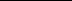 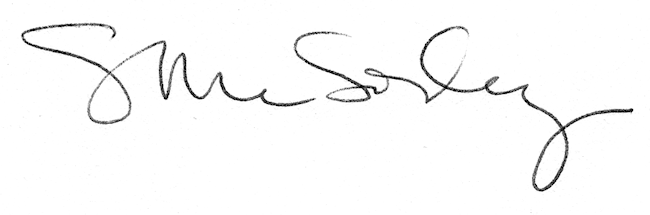 